Software Engineering Stage 6 (Year 11) – sample assessment task 2 notificationThe object-oriented paradigmTask descriptionType of task: translate a classic role-playing adventure game (RPG) from a procedural paradigm to an object-oriented programming (OOP) paradigm using Python.Outcomes being assessed:A student:describes methods used to plan, develop and engineer software solutions SE-11-01explains how structural elements are used to develop programming code SE-11-02applies tools and resources to design, develop, manage and evaluate software SE-11-06applies language structures to refine code SE-11-08manages and documents the development of a software project SE-11-09Software Engineering 11–12 Syllabus © NSW Education Standards Authority (NESA) for and on behalf of the Crown in right of the State of New South Wales, 2022.Suggested weighting: 35%Students use Python and an object-oriented approach to create a computer game based around a text-based role-playing adventure that was initially written in an imperative or procedural language.The students’ game is to include an original scenario, characters and gameplay.Students are encouraged to modify the classes, objects, attributes and methods of the guided solution to achieve this originality.Students provide documentation including a journal and modelling diagramsStudents present their solutions to the class including a question and answer (Q&A) segment.The teacher support resource includes a guided walkthrough of a solution based loosely on the historically famous Hunt the Wumpus.Teacher note: this project can be adapted for use as a standalone sample assessment task of the object-oriented paradigm focus area. It has been designed to map to the syllabus content for this focus area. An alternative OOP/Mechatronic assessment task aligns with the published scope and sequence and will be available with published resources.Submission detailsStudents submit:workbook activities and challenges from the teacher support resource (TSR)an RPG text-based adventure game written using OOP in Pythondigital documentation includinga journal documenting the progress and pitfalls(see Gregory Yob’s account of the original version of Hunt the Wumpus)a structure chart of the gamea data dictionarya class diagramtesting strategies that include sets of test data, that test the most common inputs and the appropriate expected resultsa complete copy of the code using internal and intrinsic documentationevaluation of the final gameclass presentation with Q&A session.Teacher note: consider replicating industry practice by offering this task as groupwork and differentiating by permitting submission of programs that include graphics, media and other assets.Opportunities should also be explored for students to peer assess their classmate’s work.This will enable a forum for the exchange of ideas that may help inform future tasks and projects.This project may be used to inform the design and development of the student’s Software Engineering project during the Year 12 course.Steps to successTable 1 – assessment preparation scheduleWhat is the teacher looking for?This task will require students to step through activities from the accompanying teacher support resource. This will provide the essential OOP concepts and skills to develop a simple RPG text-based adventure game. Through completing the steps, students begin examining how they will modify the game.Students research the development of a vintage classic game written using a programming language from the procedural or imperative paradigm and consider how this would be coded in the object-oriented paradigm using Python.The activities in the teacher support resource culminate in an adventure game loosely based on the vintage classic Hunt The Wumpus.Students play and analyse the game to identify the control and data structures that could be created using classes, objects, attributes and methods used in interactions.Students modify the game’s environment, characters, items and gameplay to create their own original take on the project.Marking guidelinesTable 2 – assessment marking guidelinesCommon Grade Scale for Preliminary CoursesStudent-facing rubricTable 3 – rubric for assessmentStudent support materialResources include:Teacher support resource with scaffolds, templates and graphic organisers for completing the taskTeacher support resource with additional information to support student understandingProgram of learning.Additional informationThis resource has been developed to assist teachers in NSW Department of Education schools to create learning that is contextualised to their classroom. It can be used as a basis for the teacher’s own program, assessment, or scope and sequence, or be used as an example of how the new curriculum could be implemented. The resource should be used with timeframes that are created by the teacher to meet the overall schedules of assessment.For additional support or advice, contact the TAS curriculum team by emailing TAS@det.nsw.edu.au.Assessment adviceAssessment is a powerful tool to measure student learning and plan for the next stages in the learning process. Some considerations in using parts of this assessment notification are:Consider the skills, knowledge and understanding students need to complete the task, and see where there are opportunities for them to refine these through ongoing feedback in the learning sequences associated with the assessment task.Ensure the language and readability of the task presents an appropriate challenge for the students the task is being used with. Direct, plain English will allow the greatest number of students to access the task independently.Marking guidelines should directly reflect the success criteria and outcomes of the task and align with appropriate levels of achievement for the relevant Stage.When constructing or adjusting the marking guidelines and/or rubric, try to keep active verbs like ‘do’, ‘say’, ‘make’ or ‘write’ in mind to measure student performance at each level. This will help to avoid subjective language.Assessment as a learning opportunityAssessment can provide ways for students to use formal and informal feedback and self-assessment to help them understand where they are in their learning, where they are going, and how they are going to get there. It is essential that students receive feedback on their performance in the task and have opportunity to clarify and plan the next steps in learning.Clear and explicit marking rubrics can support effective self-assessment in relation to the learning intentions and success criteria assisting students to become owners of their own learning. Students can then build their capacity for individual goal setting, which includes students asking questions such as, ‘What do I need to improve?’ and ‘What is my next step?’ (CESE Growth goal setting – what works best in practice).Greater learning gains may be made when teachers provide explicit descriptive feedback to students in a timely manner. This feedback supports students in forming their learning goals as well as helping the teacher to plan for the next iteration of the teaching and learning cycle.Differentiation adviceDifferentiated learning can be enabled by differentiating the assessment approach to content, process and product. Reasonable adjustments of assessment for students with disability is a legal requirement under the Disability Standards for Education 2005 (Cth). For students with a disability, adjustment in assessment tasks should be made through the Collaborative curriculum planning process. For more information on differentiation, go to Differentiating learning and Differentiation. When using this resource, teachers can use a range of adjustments to ensure a personalised approach to student learning.Some common adjustments are available through the inclusive practice hub assessment and reporting site.The HPGE Differentiation Adjustment Tool and Differentiation Package can assist teachers to decide how to provide extension and additional challenge for High Potential and Gifted (HPG) students.The steps below may be useful to consider when creating access opportunities for all students:remove unnecessary words/imagessimplify any tricky words, or make a glossary of subject specific wordsreduce the lexical density of the steps and use student friendly languagechunk large passages of reading or offer alternate ways of representing the information, such as a visualmake the task description a checklist with numbered stepslimit options and/or reduce the number of choices students need to make independently.Support and alignmentResource evaluation and support: all curriculum resources are prepared through a rigorous process. Resources are periodically reviewed as part of our ongoing evaluation plan to ensure currency, relevance, and effectiveness. For additional support or advice contact the TAS curriculum team by emailing TAS@det.nsw.edu.au.Alignment to system priorities and/or needs: School Excellence Policy, School Success Model.Alignment to the School Excellence Framework: this resource supports the School Excellence Framework element of assessment (formative assessment, summative assessment, student engagement).Alignment to Australian Professional Teaching Standards: this resource supports teachers to address Australian Professional Teaching Standards 5.1.2, 5.4.2.Consulted with: Curriculum and Reform and subject matter expertsNSW Syllabus: Software Engineering 11–12Syllabus outcomes: SE-11-01, SE-11-02, SE-11-06, SE-11-07, SE-11-08, SE-11-09Author: TAS, Curriculum Secondary Learners, Curriculum ReformPublisher: State of NSW, Department of EducationResource: Assessment task notificationRelated resources: further resources to support Software Engineering 11–12 can be found on the TAS curriculum page.Professional learning: relevant professional learning is available through HSC Professional Learning or on the TAS curriculum page.Creation date: 2023Rights: © State of New South Wales, Department of Education.Evidence baseThis document contains NSW Curriculum and syllabus content. The NSW Curriculum is developed by the NSW Education Standards Authority. This content is prepared by NESA for and on behalf of the Crown in right of the State of New South Wales. The material is protected by Crown copyright.Please refer to the NESA Copyright Disclaimer for more information https://educationstandards.nsw.edu.au/wps/portal/nesa/mini-footer/copyright.NESA holds the only official and up-to-date versions of the NSW Curriculum and syllabus documents. Please visit the NSW Education Standards Authority (NESA) website https://educationstandards.nsw.edu.au/ and the NSW Curriculum website https://curriculum.nsw.edu.au/home.Software Engineering 11–12 Syllabus © NSW Education Standards Authority (NESA) for and on behalf of the Crown in right of the State of New South Wales, 2022.Brookhart S (2018) ‘Appropriate Criteria: Key to Effective Rubrics’, Frontiers in Education, volume 3(22):1-12, doi:10.3389/feduc.2018.00022, accessed 29 August 2022.CESE (Centre for Education Statistics and Evaluation) (2020) What works best in practice, NSW Department of Education, accessed 29 August 2022.CESE (2020) What works best: 2020 update, NSW Department of Education, accessed 29 August 2022.CESE (2021) Growth goal setting – what works best in practice, NSW Department of Education, accessed 29 August 2022.Fisher D and Frey N (1 November 2009) ‘Feed Up, Back, Forward’, ASCD, 67(3), accessed 29 August 2022.Griffin P (2017) Assessment for Teaching, Cambridge University Press, Port Melbourne, Victoria.Hattie J and Timperley H (2007) ‘The Power of Feedback’, Review of Educational Research, 77(1): 81–112, doi:10.3102/003465430298487.Panadero E and Jonsson A (2013) ‘The use of scoring rubrics for formative assessment purposes revisited: A review’, Educational Research Review, 9:129–144, doi:10.1016/j.edurev.2013.01.002, accessed 29 August 2022.Sherrington T (2019) Rosenshine’s Principles in Action, John Catt Educational Limited Melton, Woodbridge.Wiliam D (2018) Embedded Formative Assessment, 2nd ed, Solution Tree Press, Bloomington, IN.© State of New South Wales (Department of Education), 2023The copyright material published in this resource is subject to the Copyright Act 1968 (Cth) and is owned by the NSW Department of Education or, where indicated, by a party other than the NSW Department of Education (third-party material).Copyright material available in this resource and owned by the NSW Department of Education is licensed under a Creative Commons Attribution 4.0 International (CC BY 4.0) license.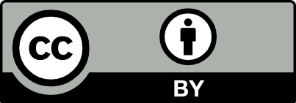 This license allows you to share and adapt the material for any purpose, even commercially.Attribution should be given to © State of New South Wales (Department of Education), 2023.Material in this resource not available under a Creative Commons license:the NSW Department of Education logo, other logos and trademark-protected materialmaterial owned by a third party that has been reproduced with permission. You will need to obtain permission from the third party to reuse its material.Links to third-party material and websitesPlease note that the provided (reading/viewing material/list/links/texts) are a suggestion only and implies no endorsement, by the New South Wales Department of Education, of any author, publisher, or book title. School principals and teachers are best placed to assess the suitability of resources that would complement the curriculum and reflect the needs and interests of their students.If you use the links provided in this document to access a third-party's website, you acknowledge that the terms of use, including licence terms set out on the third-party's website apply to the use which may be made of the materials on that third-party website or where permitted by the Copyright Act 1968 (Cth). The department accepts no responsibility for content on third-party websites.StepsWhat I need to doIdentifying and definingInvestigate why object-oriented programming languages are suited to the development of computer games.Design the characters and the environment for your game.Define these characters as objects.Identify common characteristics (attributes) that may be inherited from a parent class.Identify how characters (objects) will interact with each other and their environments through methods.Read The Genesis of Wumpus.Investigate how procedural languages were used.Establish a quality success criteria for your project.Research and planningDocument using project management tools.Plan the game you will create.Apply appropriate project management tools to develop the project by creating:a structure chartdata dictionarya class diagram.Producing and implementingDevelop your game.Create the environment (set the scene).Create the classes and objects.Create the attributes and methods to move and interact.Add the characters and their behaviours.Interact with the characters and environment.Add items and gameplay.Testing and evaluatingReview and improve your game.Apply methodologies to test and evaluate the code including:unit, subsystem and system testingblack, white and grey box testingquality assurance.Analyse and evaluate your solution against the quality success criteria.GradeMarking guideline descriptorsAThe student demonstrates extensive knowledge of content and understanding of course concepts and applies highly developed skills and processes in a wide variety of contexts.In addition, the student demonstrates creative and critical thinking skills using perceptive analysis and evaluation. The student effectively communicates complex ideas and information.BThe student demonstrates thorough knowledge of content and understanding of course concepts and applies well-developed skills and processes in a variety of contexts.In addition, the student demonstrates creative and critical thinking skills using analysis and evaluation. The student clearly communicates complex ideas and information.CThe student demonstrates sound knowledge of content and understanding of course concepts and applies skills and processes in a range of familiar contexts.In addition, the student demonstrates skills in selecting and integrating information and communicates relevant ideas in an appropriate manner.DThe student demonstrates a basic knowledge of content and understanding of course concepts and applies skills and processes in some familiar contexts.In addition, the student demonstrates skills in selecting and using information and communicates ideas in a descriptive manner.EThe student demonstrates an elementary knowledge of content and understanding of course concepts and applies some skills and processes with guidance.In addition, the student demonstrates elementary skills in recounting information and communicating ideas.Submission criteriaLimitedBasicSoundHighOutstandingWorkbook activities and challengesSE-11-01describes methods used to plan, develop and engineer software solutionsThe student has attempted activities from the teacher support resource (TSR).The student has attempted activities in the TSR to identify features of an OOP program including classes, objects, attributes and methods.The student has attempted activities in the TSR to correctly identify classes, objects, attributes and methods in an OOP program.The student completes all activities in the TSR and applies their understanding of classes, objects, attributes and methods to the development of their game.The student completes all activities in the TSR and applies their understanding of classes, objects, attributes and methods to the development of their game.The student completes suggested extension activities and widens their exploration and research of the key OOP concepts.PresentationSE-11-02explains how structural elements are used to develop programming codeThe student’s class presentation attempts an explanation of some of the OOP concepts used in the sample game project.The student’s class presentation identifies some of the OOP concepts used in the sample game project.The student’s class presentation outlines the use of the OOP concepts used in the game project. The student is able to answer some of the questions raised during Q&A.The student describes the use of the OOP concepts and structural elements used in their game project. The student is able to confidently answer questions raised during Q&A about the development process.The student’s class presentation describes and explains the use of the OOP concepts and structural elements used in their game project. The student provides informative and educative answers to questions raised during Q&A.Computer gameSE-11-08applies language structures to refine codeThe student attempts to modify code for the game with close supervision and direct instruction.The student copies the code for the sample game with some attempt to modify the code.The student creates a working RPG text-based adventure game with some variations from the sample provided.The student creates a working variation of the game with added characters and gameplay that use key OOP concepts, including: objects, classes, encapsulation, abstraction, inheritance, generalisation, polymorphism.The student creates an outstanding, informative and entertaining RPG based computer game with original characters, environment and gameplay that demonstrates the use and clear understanding of the key OOP concepts.DocumentationSE-11-06applies tools and resources to design, develop, manage and evaluate softwareSE-11-09manages and documents the development of a software projectThe student attempts to create an adventure game with little or no evidence of documentation.The student attempts to create an adventure game with some internal and intrinsic documentation and a brief journal that documents progress and pitfalls.The student creates the sample adventure game with internal and intrinsic documentation and a journal that documents progress and pitfalls.The student creates an adventure game with comprehensive internal and intrinsic documentation and a detailed journal that documents progress and pitfalls.The student creates an original adventure game with comprehensive internal and intrinsic documentation including credits for publication, as well as a detailed journal that documents progress and pitfalls as well as an evaluation and project proposal for improvements via a sequel.